AYUNTAMIENTO CONSTITUCIONAL ZITACUARO, MICHOACAN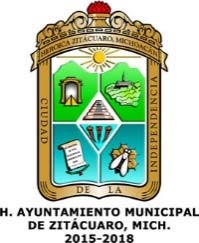 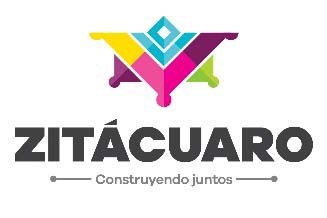 2015-2018Nombre del trámite o servicioNombre de la unidad administrativa responsable de otorgar el servicio.Descripción y objetivo del	REQUISITOS PARA REALIZAR SERVICIO O TRÁMITE trámite o servicioSOLICITUD OFICIAL, REQUISITADA Y FIRMADA PORTiempo de respuestaVigencia del comprobante a obtenerVínculo al o los formatos respectivosCosto o la especificació n de que es gratuitoVínculo a la norma que prevé el costoUbicación del área responsabley teléfonoHorario de atención al públicoFINANCIAMIENTOS DE PROYECTOS PRODUCTIVOSPROMOCI ÓN YDESARROLLO ECONOMICO Y TURISMODESARROLLOFINANCIAMIENTO PARA PERSONAS MORALES, PERSONAS FÍSICAS, CON ACTIVIDAD EMPRESARIAL Y PARA PERSONAS BAJO EL RÉGIMEN DE INTEGRACIÓN FISCAL, CON UN MÍNIMO DE ANTIGÜEDAD DE DOS AÑOS Y CON SUS DECLARACIONES DE IMPUESTOS TOTALMENTE AL CORRIENTEPARA PERSONAS MORALES, PERSONAS FÍSICAS, CON LAEL SOLICITANTE Y EL AVAL.ACTA DE NACIMIENTO EN FOTOCOPIA LEGIBLE DEL SOLICITANTE Y AVAL.IDENTIFICACIÓN PERSONAL (IFE, PASAPORTEVIGENTE O CÉDULA PROFESIONAL), DE PREFERENCIA CREDENCIAL DE ELECTOR EN FOTOCOPIA DEL SOLICITANTE Y DEL AVAL. COMPROBANTE RECIENTE DEL DOMICILIOPARTICULAR Y DEL NEGOCIO (CFE, TELMEX, AGUA) MÁXIMO 90 DÍAS DE ANTIGÜEDAD, EN FOTOCOPIA LEGIBLE DEL SOLICITANTE Y DEL AVAL.QUE EL AVAL COMPRUEBE PROPIEDAD (COPIA DE ESCRITURAS)COPIAS DEL CURP DEL SOLICITANTE Y AVAL.COPIA DEL INEDEPENDIEND O DE LA AUTORIZACIÓ N DEL PROYECTOEQUIPO Y HERRAMIEN TATEMPORAL DEOFICINA DE DESARROLLO ECONOMICO Y DE TURISMOOFICINA DE DESARROLLOGRATUITOPARTIDA DEL GASTO CORRIENTELey OrgánicaCALLE MELCHOR OCAMPO NO. 13, COLONIA CENTRO INTERIOR DELAYUNTAMIENTOCALLE MELCHOR OCAMPO NO.8:00 a 16:00 HORAS8:00 a 16:00GESTIÓN DERECURSOSECONOMICO Y TURISMOFINALIDAD DE INCREMENTAREL TURISMO Y CREAR FUENTES DE EMPLEO.CURP COMPROBANTE DE DOMICILIO	15 DÍASACUAERDOLA ÉPOCA DEL AÑOECONOMICO Y DE TUSIMOGRATUITOMunicipal13, COLONIACENTRO INTERIOR DEL AYUNTAMIENTO CALLEMELCHORHORASCAPACITACIÓNFERIAS Y MUESTRAS ARTESANALESDESARROLLO ECONOMICO Y TURISMODESARROLLO ECONOMICO Y TURISMOPARA PERSONAS QUESOLICITEN CAPACITACIÓN SOBRE ALGUNA ACTIVIDAD PRODUCTIVAInvitación a participar a los Artesanos, Panaderos y de este modo den a conocer su trabajo y lo comercialicen, de igual manera a Hoteleros, Restauranteros y Productores de la región se les beneficia con este tipo de eventos ya que se hace la promoción del evento y del municipio y de este modo se atrae el Turismo.COPIA DEL INECURP COMPROBANTE DE DOMICILIO ÚLTIMO GRADO DE ESTUDIOS.COPIA DEL INE COMPROBANTE DE DOMICILIO CURPDEPENDIENDO DEL LA CAPACITACIÓ N REQUERIDADEPENDE DE LA FECHA DE LA FERIAPERMANENT ETEMPORALOFICINA DEDESARROLLO ECONOMICO Y DE TURISMOOFICINA DE DESARROLLO ECONOMICO Y DETURISMOGRATUITOOFICINA DE DESARROLLO ECONOMICO Y DE TURISMOLey Orgánica MunicipalLey Orgánica MunicipalOCAMPO NO. 13, COLONIA CENTRO INTERIOR DELAYUNTAMIENTOCALLE MELCHOR OCAMPO NO. 13, COLONIA CENTRO INTERIOR DELAYUNTAMIENTO8:00 a 16:00 HORAS8:00 a 16:00 HORASFecha de actualización de la informaciónÁrea productora de informaciónResponsable de acceso a la información pública25 DE Febrero de 2016DIRECCION DE DESARROLLO ECONÓMICO Y TURISMOP.J. Héctor Alejandro Anguiano Jaimes Encargado de Acceso a la Información